CURRICULUM VITAEEDUCATIONAL QUALIFICATIONS:ACADEMIC AND RESEARCH EXPERIENCEAdministrative Experience :Worked as Head,  Physics department, JNTUACE from 2011 to 2022Member in Governing Councils of various collegesBOS chairman, member for JNTUA, JNTUACEA  and  also for other affiliated collegesSubject expert for paper setting and valuationDirector, Sponsored Research from March 2022 to till dateFDPS/WORKSHOPS/ CONFERENCES ORGANIZED:Organized a three days Faculty Development Program on “Effective Teaching Approach to Applied & Engineering Physics” on August 5-7, 2019, Sponsored by TEQIP-III.Organized a one day workshop on “Characterization Techniques” on 07-12-2019, Sponsored by TEQIP-III.Organized a two day online Faculty Development Program on “Virtual Physics Labs” during 7th to 9th September 2020, Sponsored by TEQIP-III.Organized an online national conference on “Advanced Functional Materials” on 17th and 18th December, 2020 Sponsored by TEQIP-III.Organized one day national webinar on “Physics Stage Shows” on 27th February 2021. Organized one day workshop on “Physics of Materials & Devices” on 10th December, 2021.Organised three day International Conference on “Materials Science” during 11-13, April, 2022RESEARCH FIELDSMaterials Science and ElectronicsCONFERENCES and SEMINARS ATTENDED :  29TRAINING PROGRAMMES and WORKSHOPS ATTENDED :  30PAPERS PUBLISHED: 67 ( National -22,  International – 45 )BOOK CHAPTERS PUBLISHED : 07PROJECTS UNDERTAKEN:UGC sponsored MRP  “ Synthesis and characterization of nanostructured conducting polymers for the fabrication of  lithium batteries”  ----  9.67 lakhsIUAC  sponsored Beam Time Project “ Irradiation studies on polymer gels for solar cellsADDITIONAL INFORMATIONGoogle Scholar link:NO. OF PH.D’S SUPERVISED: 16As a supervisor: 07As a co-supervisor: 09LIST OF PUBLICATIONSR. Padma Suvarna, K. R. Rao, and K. Subbarangaiah,  “A simple Technique for ac conductivity measurement” Bull. Material Science,  2002, 25(7), 647-51 (I.F: 1.3) D. SyamalaBai, R. Padma  Suvarna, K.R.Rao and E.R.Gopal, “Evaluation of voltage controlled oscillator phase locked loop for the measurement  of dielectric constant of liquids”, ActaCienciaIndica,  XXVII, 2001,  4, 285.R.Padma Suvarna and K.R.Rao, “Frequency  measurement using the centronics printer port of an IBM   compatible PC”J.Instrum.Soc.India, 2003, 33(2), 87-93 (I.F: 1.45)R.Padma  Suvarna, M.Usha Rani and P.M.Kalyani, “Parallel Printer Port for Phase Detection”,International Journal of Advanced Computer Science and Applications, 2010, 1(4),ISSN 2156-5570(I.F:1.32)R. Padma Suvarna “Development of Instrumentation for ac conductivity measurement and Investigations  in certain polymers”,Lab Experiments,  2003, 3(1), 92-94. R.Padma  Suvarna  and  Dr. K.RaghavendraRao,“PC based AC conductivity measurement”,International Journal of Applied Physics, 2012, 2(2), 83-94,ISSN 2249-3174(I.F:1.59)R.Padma  Suvarna and M. VijayaBhaskar, “Multi-phase Sequence Detection System using Micro-controller”International Journal of Applied Physics, 2012 2(3), 167-181ISSN 2249-3174 (I.F: 1.59)R.Padma Suvarna, K.Jahnavi and K.RaghavendraRao, “Development of embedded systems to control toxic compounds in textile industries.”International journal of scientific research , , 1(5), 115-117, ISSN 2277-8179. (Oct.2012)(I.F: 5.7)R.Padma suvarna, T.Ranjethkumarreddy and T.Subbarao“studies on thermalcharacteristics of  cow dung powder filled glass –polyester hybrid composites” Composites:Part B, ELSEVIER, 56, 67-672, (January, 2014) (I.F: 7.63) doi.org/10.1016/j.compositesb.2013.08.059R.Padma Suvarna, “Complex impedance spectroscopy of epoxy and polycarbonates”   International journal of engg. sciences research,  November ,2013, ISSN 2230-8504(I.F:3.005)R.Padma Suvarna “Study on electrical conductivity of polymers”, Contemporary Research in India,123-124, ISSN 2231-2137 (December, 2013) (I.F: 4.58)R.Padma Suvarna,T..Ranjethkumarreddy and  T.Subbarao “Effect of compressive and flexural properties of cow dung/glass fiber  reinforced polyester hybrid composites” in   Indian journal of advances in chemical science,  Volume 2, No.2,  162-166. ISSN: 2320-898, 2014 (I.F: 4.14)R. Padma Suvarna,T. Ranjethkumarreddy and  T. Subbarao“studies on compositional analysis of cow dung/glass fiber   reinforced with  polyester hybrid  composites“ in International  journal or   nanotechnology  and       applications,  VoL.4,  Issue  4, (August 2014), 19-22, ISSN: 2278-9391. (I.F: 4.7)R.Padma Suvarna, Munikrishna reddy Y and Lakshmi Narasappa T  “Ru/Ti Schottky Contacts on n-type In-P (100): Temperature dependence of Current-Voltage (I-V)characteristics”proceedings of 2nd international conference on nanaomaterials and technologies published in Procedia, Materials Science, Elsevier2015, 666-672.VijayaBhaskar, M. and Padma Suvarna, R.“Embedded system design for measurement of dielectric constant of conducting polymers at  microwave frequencies “ International Journal of Development Research,   Vol. 5, Issue, 03, pp. 3778-3781, 2015(I.F: 0.18)Y Munikrishna Reddy, R Padmasuvarna, T Lakshmi Narasappa, R.Padma and V Rajagopal Reddy “Temperature-dependent electricalparameters and current transport mechanisms of Ru/Ti/n-InPSchottky  diodes” in Springers Indian Journal of Physics, published on May 26th, 2015 ISSN: 0973-1458 (I.F: 1.24)Y. Munikrishna Reddy, L. Dasaradha Rao ,  R. Padma Suvarna,  V. Rajagopal Reddy, T. Lakshmi Narasappa, P. Sreehith,  R. Padma“ Effect of annealing temperature on the electrical, structural and surface morphological properties of Ru/Ti Schottky contacts on n-type InP”  in Elsevier Super lattices and Microstructures, 86, 280-291,(october, 2015)(I.F:2.12)doi.org/10.1016/j.spmi.2015.07.068Y Munikrishna Reddy, R.Padma Suvarna,T Lakshmi Narasappa and V RajagopalReddy “Analysis of interface state density and series resistance on electrical  characteristics of  Ru/Ti/n-InPSchottky barrier diodes”. In Int.J.New Techno.In Sci&Engg.2, (August,2015) 218-228.(I.F:1)J. Gurusiddappa, W. Madhuri,   R. Padma Suvarna, K. PriyaDasan, “Electrical Properties of PEO-Based Electrolytes” in International   journal of  Research in Science, Engineering and Technology in December Vol. 4, issue 11, (2015), 11447-11454.(I.F:1.2)D. SyamalaBai, R. Padma Suvarna,“Synthesis, Characterization And Ac Conductivity Studies Of MgoDoped  Polymer Nano Composites”in International   journal of  Research in Science, Engineering and Technology, in  Vol. 4, Issue 12, (December,2015) ISSN: 2319-8753.(I.F:1.2)J. Gurusiddappa, W. Madhuri, R. Padma Suvarna, K. PriyaDasan,“Conductivity  and Dielectric Behavior of Polyethylene Oxide-Lithium Perchlorate SolidPolymer Electrolyte Films”  in Indian Journal of Advances in Chemical Sciences, 4(1) (January,2016) 14-19 , ISSN:  2320-0928(I.F:4.14)22. D. SyamalaBai,R. Padma Suvarna, C. BalaMurali Krishna,“Characterization and DC       Conductivity Studies of NiO Nano Particles”  inIndian Journal of Advances in Chemical       Sciences in January 4(1) (January,2016)  98-101 , ISSN:  2320-0928(I.F:4.14)B. NarasimhaRao,  R. Padma Suvarna, “Optical properties of PEO based polymer electrolyte with alkali metal iodides”  in International Journal of Applied Engineering Research, ISSN 0973-4562 Vol. 10 No.91, (February, 2015)(I.F:0.51)K. Jhansi, R. Padma Suvarna, K. VenkateswaraRao, “CuO nanoparticles Synthesis and   Characterization for Humidity Sensor Application”  in Journal of Nanotechnology and Materials Science3(1): 1- 5. (April, 2016)(I.F:0.0) doi.org/10.15436/2377-1372.16.020K. Madhavi, RR. Padma Suvarna, G.Mohan Rao. “ Effect of plasma ion itching on Si nano wires towards superhydrophobicity” in  Elsevier  Science Direct  Materials today proceedings  3 (2016) 1907–1913, 2214-7853. (I.F:1.24)V. Sharon Samyukthaa, A.GuruSampath Kumar, T.SubbaRao, R. Padma Suvarna,“Synthesis, structural and dielectric properties of Magnesium calcium titanate (1-x)MgTiO3- xCaTiO3 (x=0, 0.1, 0.2 and 0.3)”  in  Elsevier  Science Direct  Materials today proceedings  3 (2016) 1768–1771, 2214-7853. (I.F:1.24)V. Sharon Samyuktha, , T.SubbaRao, R. Padma Suvarna,“Synthesis and Dielectric   Properties of MgTiO3 Ceramic Material”  in International Journal of Engineering Science and Technology”  ISSN: 2278-0181 , Vol. 5 Issue 05, (May,2016) (I.F:4.31)J. Gurusiddappa, W. Madhuri, R. Padma Suvarna, K. PriyaDasan. “Studies on the   morphology and conductivity of PEO/LiClO4” in Elsevier Science Direct  Materials today proceedings, 3 (2016) 1451–1459, 2214-7853. (I.F:1.24)MadhaviKaranam, Mohan Rao G., HabibuddinShaik, and R. Padma Suvarna. “Study of the  Properties of the Porous Silicon Synthesized by Ag Assisted Electrolysis Etching “  in International Letters of Chemistry, Physics and Astronomy, ,ISSN: 2299-3843, Vol. 71, pp  1524-0(November 2016). (I.F:0.0) doi:10.18052/www.scipress.com/ILCPA.71.40 M.Vasudeva Reddy, NazeerHussain, R. Padma Suvarna,“Classification of Aerosols on the  Basis of Optical Measurements at  A Semi-Arid Station, Anantapur, A.P.” in the Proceedings of Indian Aerosol Science and Technology Association, ISSN: 09714510, conference held on (December, 6-8th, 2016) at Physical research laboratory, Ahmedabad. (I.F:0.0)V. S. Samyuktha, T. Subbarao, R. Padma Suvarna, A. G. Kumar“Synthesis,  Characterization, Dielectric And Thermoelectric Properties Of Calcium Doped Magnesium Titanate  Mg(1-X)Caxtio3 (X=0.1, 0.3 & 0.5) Ceramics”,Journal of Ovonic Research Vol. 13, No. 1,(January,2017), p. 33 – 43.(I.F: 0.197 )SyamalaBai D and  R. Padma Suvarna,“AC Electrical Conductivity Studies of Pani-  Copper  Oxide  Nanocomposites” Indian Journal of Science and Technology, Vol 10(4),      (January 2017),(I.F:0.6 )DOI: 10.17485/ijst/2017/v10i4/102833V. Sharon Samyuktha, T. SubbaRao, R. Padma Suvarna,“Structural and Dielectric Properties of Mg(1-x)CaxTiO3 (x=0.7, 0.8) Ceramic Materials” in Mechanics, Materials Science & Engineering, (March,2017) ISSN 2412-5954 (I.F: 0.0).SyamalaBai D and  R. Padma Suvarna,“Synthesis and characterization of Zinc oxide nanoparticles by solution combustion method: DC conductivity studies” Indian Journal of  Advances  in Chemical Sciences (May,2017) (I.F:4.14) DOI:10.22607/IJACS.2017.503004B.NarasimhaRao, R. Padma suvarna, K. Susmitha,  “ PEO Based Gel Polymer Electrolyte with Acetamide, KI/I2 Added Composite for Dye Sensitized Solar Cell Applications” International Journal of Scientific & Engineering Research, Volume 8, Issue 6, (June,2017), ISSN 2229-5518. (I.F: 0.42)K. Jhansi, Jayarambabu, R. Padma Suvarna, Venkateswara Rao “Biosynthesis of MgO  nanoparticles using mushroom extract: effect on peanut (Arachishypogaea L.) seed germination” _ Springer-Verlag GmbH Germany 2017, July 2017,  3 Biotech ( July,2017) 7:263, .(I.F:  0.0 ) DOI 10.1007/s13205-017-0894-3Kavitha, T.SubbaRao and R. Padma Suvarna,“Structural and optical characteristics of Cu Doped SnO2 Nanostructures”,Journal of Nanoscience and Nanotechnology Applications, (July,2017).ISSN 7920-2577(I.F: 0.49)Farooq and R.Padma Suvarna,“Photoluminiscence Properties of DY+3 ions doped telluro phosphide      Glasses”. Proceedings of the International Conference on Material Science and Technology, Held on 28-29th August, 2017 at Pachamuthu College of Arts and Science, Dharmapuri, Tamilnadu. (I.F:  0.0 )Prasad Ghanta,Muralidhar Reddy Kalimi, R. Padma Suvarna“Density and Speed of Sound of the Binary Mixture of  1Butyl-3-Methylimidazolium   Bis(trifluoromethylsulfonyl) imide + 2Methoxyethanol from T = (298.15 to 323.15) K atmospheric  Pressure” Journal of Chemical Engineering data,  ( October,2017), (I.F: 2.19) DOI: 10.1021/acs.jced.7b00604   N. Suresh Kumar, R.Padma Suvarna“Impedance and Dielectric  Modulus Analysis of PCT Nanoparticles” International Journal of Engg. Tech. & Research, ISSN: 2394-3386, Vol.4,  issue 11, (November 2017). (I.F:0.14)N. Suresh Kumar, R. Padma Suvarna, U. Naresh, M. Prakash, K. Chandra Babu Naidu and V. Ramesh Kumar, Structural and Physical Properties of Pb0.8Co0.2TiO3+δ Nanoparticles,International Journal of Engineering Technology Science and Research, 4, issue 12, 421-424.,(December,2017), (I.F:2.12)G. Prasad, K. Muralidhar Reddy, R.Padma Suvarna, T. Madhu Mohan, , V. Ramesh Kumad, Thermophysical properties of 1-butyl-3-methylimidazolium istrifluoromethylsulfonyl) imide with 2-ethoxyethanol from T = (298.15 to 323.15) K at atmospheric pressure”, Journal of  Molecular Liquids, 251, 335-344, (February,2018)(I.F:4.85) doi.org/10.1016/j.molliq.2017.12.015N. Suresh Kumar, R. Padma Suvarna, · K. Chandra Babu Naidu,Structural and ferroelectric properties of microwave heated lead cobalt titanate nanoparticles synthesized by sol– gel technique,Journal of Materials Science: Materials in Electronics,29, Issue 6, 4738–4742,(March 2018), (I.F:2.19)https://doi.org/10.1007/s10854-017-8429-6T. Subrahmanyama,b, K. Rama Gopal c,**, R. Padma Suvarna a, B. ChinnaJamalaiah d,*, ChSrinivasaRao, Optical properties of Sm3þ -doped TeO2–WO3–GeO2 glasses for solid   state lasers,Physica B: Condensed Matter,  533, 76-82  (March,2018) (I.F:1.9)doi.org/10.1016/j.physb.2018.01.007TallamSubrahmanyam, Kotalo Rama Gopal, Reniguntla Padma Suvarna, BungalaChinnaJamalaiah “Intense green emission from Tb3+- doped Teo2-Wo3-Geo2 glasses”,AIP    Conference Proceedings 1952, 020108 (April, 2018) (I.F: 0.4)TallamSubrahmanyam, Kotalo Rama Gopal, Reniguntla Padma Suvarna, and BungalaChinnaJamalaiah, Red luminescence from Eu3+-doped TeO2-WO3-GeO2 glasses for solid  state lasers, AIP Conference Proceedings1953, 090050 (May,2018); (I.F: 0.4) doi: 10.1063/1.5032897T. Subrahmanyama, K. Rama Gopal, R. Padma Suvarna, B.C. Jamalaiah,, M.V. Vijaya Kumar, Luminescent properties of Tb3+- doped TeO2-WO3-GeO2 glasses for green laser applications, Optical Materials 80 (June,2018) 154–159, 21308(I.F:2.02) doi.org/10.1016/j.optmat.2018.04.052N. Suresh Kumar, R. Padma Suvarna, K. Chandra Babu Naidu, G. R. Kumar, S. Ramesh,Structural and functional properties of sol-gel synthesized and microwave heated Pb0.8Co0.2-zLazTiO3 (z = 0.05–0.2) nanoparticles, Ceramics International 44 (July,2018) 19408-19420 (I.F: 3.450)       DOI: 10.1016/j.ceramint.2018.07.176N. Suresh Kumar, R. Padma Suvarna, K. Chandra Babu Naidu, Sol-GelSynthesized and Microwave Heated Pb0.8-yLayCo0.2TiO3 (y = 0.2–0.8) Nanoparticles: Structural, Morphological and Dielectric Properties, Ceramics International 44 (October, 2018) 18189-18199 (I.F: 3.450)doi.org/10.1016/j.ceramint.2018.07.027Nagasamudram Suresh Kumar, Reniguntla Padma Suvarna, Kadiyala Chandra Babu Naidu Multiferroic Nature of Microwave‐Processed and Sol‐Gel Synthesized NanoPb1‐xCoxTiO3 (x =  0.2–0.8) Ceramics,Crystal Research and technology, (November,2018)  (I.F: 0.58)doi.org/10.1002/crat.201800139S Farooq, Y Munikrishna Reddy, R.Padma Suvarna, VenkataKrishnaiahKummara, CS DwarakaViswanath, SkMahamudaPhotoluminescence of dysprosium doped antimony-magnesium-strontium-oxyfluoroborate   glasses,Ceramics InternationalVolume 44, Issue 17, (December 2018) Pages 21303-21308 (I.F: 3.8) doi.org/10.1016/j.ceramint.2018.08.181N. Suresh Kumar, R. Padma Suvarna, K. Chandra Babu Naidu, Phase Change and Ferroelectric Nature of Microwave Heated Lead Cobalt Titanate Nanoparticles Prepared by Sol-Gel Method, International Journal of Applied Ceramic Technology 16 (February,2019) 130-137 (I.F: 1.165)doi.org/10.1111/ijac.13056N. Suresh Kumar, R. Padma Suvarna, K. Chandra Babu Naidu, Grain and grain boundary conduction mechanism in sol-gel synthesized and microwave heated Pb0.8-yLayCo0.2TiO3 (y = 0.2-0.8) nanofibers,Materials Chemistry and Physics 223 (Februaru,2019) 241-248 (I.F: 2.781)doi.org/10.1016/j.matchemphys.2018.11.004N. Suresh Kumar, · R. Padma Suvarna, · K. Chandra BabuNaidu  “microwave heated lead Cobalt titanate nanoparticles synthesized by sol-gel technique: Structural, morphological, dielectric, impedance and ferroelectric properties” Materials Science and Engineering B, Elsevier, 242 (2019) 23-30.        (March,2019).   21308   (I.F: 4.7) doi.org/10.1016/j.mseb.2019.03.005BeerelliRajitha, KalagaddaVenkateswaraRao, R. Padma Suvarna,Synthesis of multiferroic  BiFeO3 microcrystals for photocatalytic activity and stability performance”Materials today proceedings 26, (July 2019) (I.F: 1.24) https://doi.org/10.1016/j.matpr.2019.06.325N. Suresh Kumar, R. Padma Suvarna, K. Chandra Babu Naidu, S. Ramesh, K. Srinivas, and D. Baba Basha, Optical bandgap and ferroelectric studies of Pb0.8-yLayCo0.2TiO3 (y = 0.2 to 0.8) synthesized by microwave irradiation processed sol-gel technique, Advances in Natural Science: Nanoscience and Nanotechnology 10 (September,2019) 035014 (6pp) (I.F: 1.673)N. Suresh Kumar, R. Padma Suvarna, K. Chandra Babu Naidu, Prasun Banerjee, A. Ratnamala, H. Manjunatha, A review on biological and biomimetic materials: Applications, Applied Physics A (May,2020), (Springer-Nature, SCI, I.F:1.784), doi.org/10.1007/s00339-020-03633-zN. Suresh Kumar, R. Padma Suvarna, K. Chandra Babu Naidu, Negative dielectric behavior in tetragonal La0.8Co0.2-xEuxTiO3 (x = 0.01 - 0.04) nanorods, Materials Characterization,166 (August,2020) 110425. (I.F: 3.562)doi.org/10.1016/j.matchar.2020.110425 59. P.Pavan Kumar, R. Padma Suvarna, K.Muralidhar Reddy, Physical and Optical       Properties       of Borobismuthate GlassesContaining Vanadium Oxide, Glass Physics and chemistry,Vol.46, 2,      (December,2019) DOI: 10.1134/S1087659620020078	60.  P.Pavan Kumar, R. Padma Suvarna, K.Muralidhar Reddy, Optical and A.C conductivity            characterization of alkaline earth borobismuthate glasses doped with nickel oxide, Elsevier         OPTIK,220,165152 (June,2020). ( I.F.2.187) doi org/10.1016/j.ijleo.2020.16515261. Pavan Kumar Pothuganti, Ashok Bhogi, Muralidhara Reddy Kalimi, R.Padma Suvarna,       Influence of TiO2 ions on structural properties and AC conductivity of BaO- Bi2O3-B2O3 glass         system, Materials Today: Proceedings, (March 2020). (I.F: 1.24)62. Pavan Kumar Pothuganti, Ashok Bhogi, Muralidhara Reddy Kalimi, R.Padma Suvarna, A study        on optical properties of MnO doped borobismuthate glasses,  Materials Today: Proceedings,      (7 November 2019). (I.F: 1.24)63. Pavan Kumar Pothuganti, Ashok Bhogi, Muralidhara Reddy Kalimi, R.Padma Suvarna       , Effect of small concentration of TiO2 on physical and optical properties of          borobismuthate glasses, AIP Conf. Proc. 2220, 080038-1–080038-6; (May 2020). (I.F.0.4)      https://doi.org/10.1063/5.000114464. V. S. Samyukthaa,*, A. G. Sampath Kumar , T. S.Rao, R. Padma Suvarna,  Investigation of        electrical and dielectricstudies of calcium doped magnesiumtitanate[Mg(1-x)CaXTiO3 (x=0,        0.9)] ceramics, Digest Journal of Nanomaterials and Biostructures Vol. 16, No. 3, July           2021, p. 839 – 846, (I.F.0.0)65. N Suresh Kumar, R Padma Suvarna, K Rama Krishna Reddy, T Anil Babu, S Ramesh, B       Venkata Shiva Reddy, H Manjunatha, K Chandra Babu Naidu, Tetragonal structure and         dielectric behaviour of rare-earth substituted La 0. 8 Co 0. 16-x Eu 0. 04 Gd x TiO 3 (x=       0.04–0.16) nanorods, Materials Chemistry and Physics, 278 (2021) 125598 [I.F.: 4.094]      https://doi.org/10.1016/j.matchemphys.2021.12559866. Surekha1,2, K Venkata Krishnaiah2,*, N Ravi 2,*and R Padma Suvarna FTIR, Raman and          XRD  analysis of graphene oxide films prepared by modified Hummers method  Journal of Physics:         Conference Series 1495, (2020) 012012, doi:10.1088/1742-6596/1495/1/01201267.  Ravanamma Rallapalli, Muralidhara Reddy Kalimi, Ravi Nirlakalla, Padma Suvarna        Niobium  oxide-activated yttrium barium titanate nanorod structured ceramics for energy        storage  applications Int J Appl Ceram Technol. 2022;1–11, DOI: 10.1111/ijac.14013REVIEWER TO JOURNALSJournal of Materials science: Materials in Electronics(Springer-Nature)International Journal of Applied Ceramic Technology (Wiley)MEMBERSHIP  IN PROFESSIONAL BODIES Life member in  Indian Association of physics TeachersLife member in  Indian Science CongressLife member in  Materials Research Society of IndiaLife member in  Electron Microscope Society Of IndiaLife member in  Indian Physics AssociationANY OTHER:Fact Finding Committee member for granting University affiliation to various institutions. Expert Committee member for AICTE inspection for increase in intake/ introduction of new courses in various institutions.Subject Expert in various Staff  Selection Committees Delivered guest lectures at various Affiliated Engineering CollegesCo-ordinator for IQAC during 2019-2022Dr. R.PADMA SUVARNA  Professor   of Physics & Director, Sponsored Research Jawaharlal Nehru Technological University,Anantapur, Andhra Pradesh-515002, India.Cell No: +91-9441079332Email:  padma.physics@jntua.ac.in			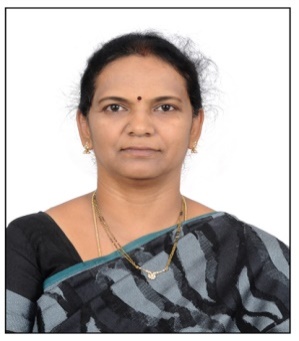 ExaminationBoard/UniversityYear of PassingPercentage of MarksPh.D.,  (physics)Sri Krishna Devaraya University, Anantapur1997-2002AwardedM.Phil.,(physics)Sri Krishna Devaraya University, Anantapur1995-97          68M.Sc(Physics)Sri Krishna Devaraya University, Anantapur1992-9469B.Sc.,(M.P.E)Sri Krishna Devaraya University, Anantapur1989-928210+2 (M.P.C.)Board of Intermediate Education, Hyderabad1987-8970SSCSecondary School of Education, Hyderabad1986-8782DesignationYearInstitutionAssistant Professor1998-2005Intell Engg. College, Anantapur.Associate Professor2005-2011(3.2.2011)Intell Engg. College, Anantapur.Associate Professor4.2.2011 to 31-12-2014JNTUA College of Engineering, AnantapurProfessor01-01-2015   to till dateJNTUA College of Engineering, Anantapur